                  Тема 4.4. Создание книг, брошюр и буклетов 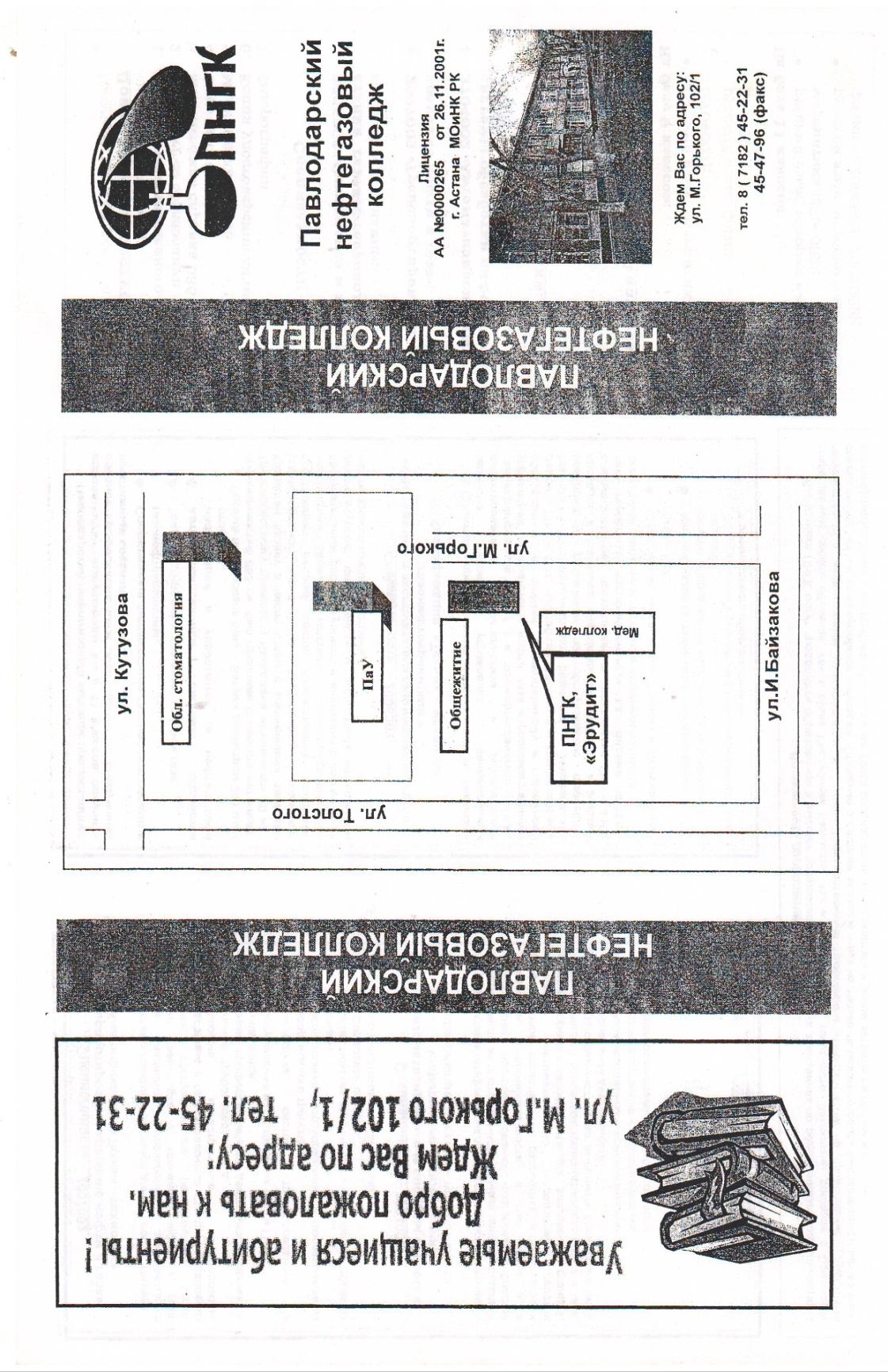   ЗАДАНИЕ: Создать буклет ПНГК (информация на сайте) 1 страница (альбомная)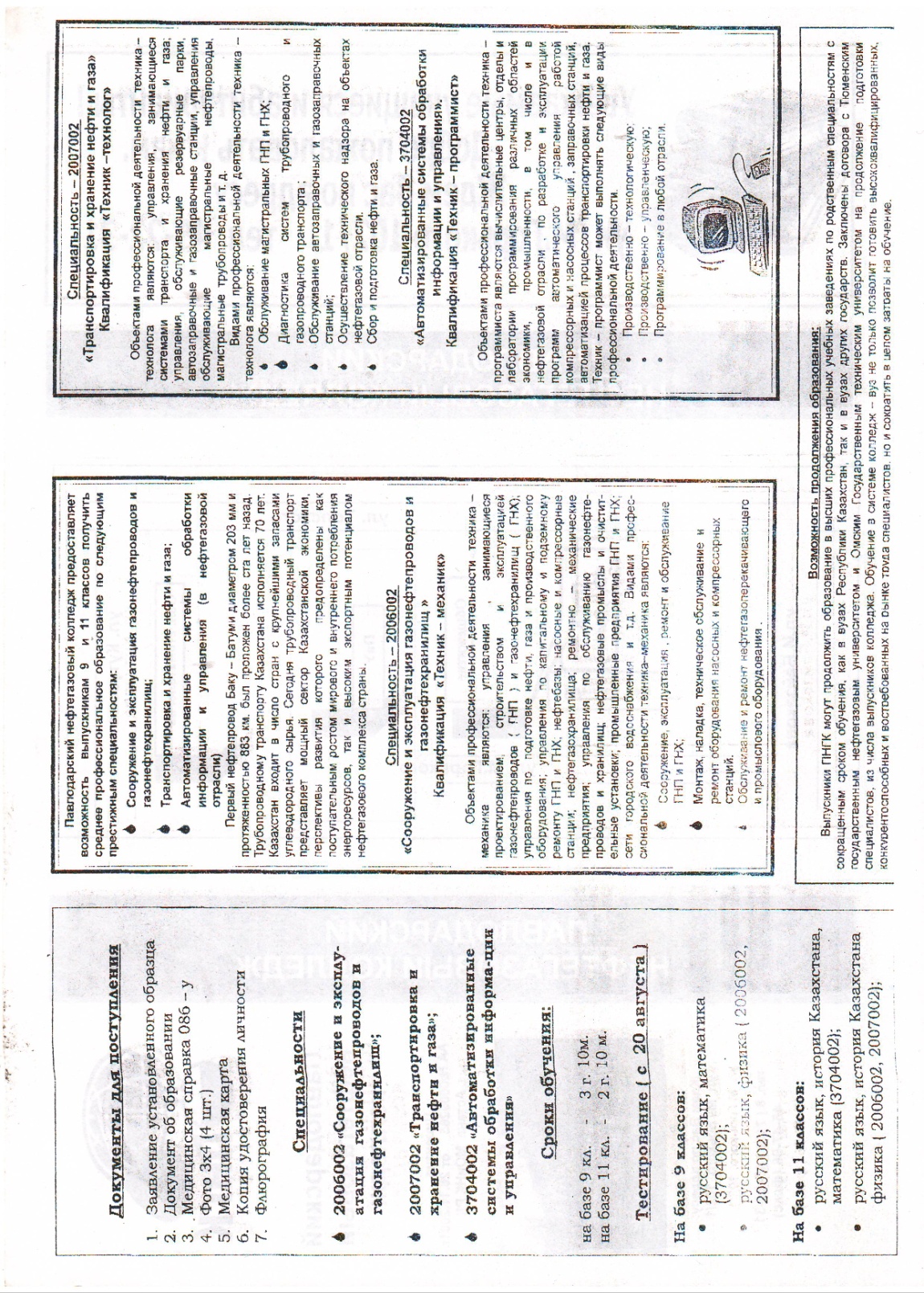 2 страница (альбомная)